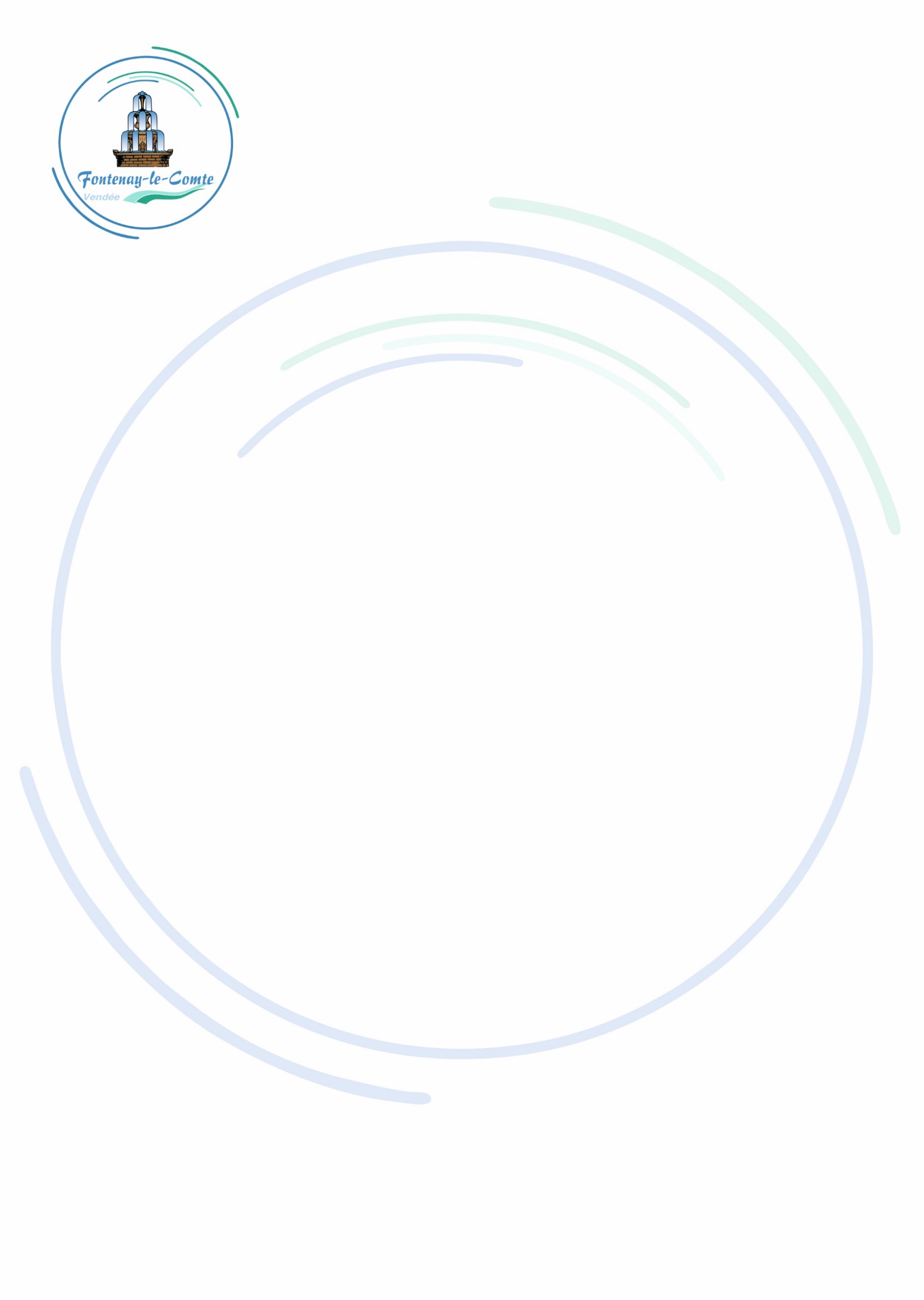 Association :   1. TEMPS D’ACCUEIL ET DE PERMANENCESLieu(x) de permanence : ……………………………………………………………………………………………………………………………………………………………………………………………………...Fréquence : Hebdomadaire  Bihebdomadaire  Mensuelle  Autre : ………………Nombre d’heures de permanences sur l’année 2020 : ……………… h(hors accueils tout public – vestiaire, portes ouvertes…)2. NOMBRE DE BÉNÉFICIAIRES FONTENAISIENSNombre de ménages différents accueillis sur l’année 2020 : …………………………(hors accueils tout public – vestiaire, portes ouvertes…)Nombre de personnes différentes accueillies sur l’année 2020 : ……………………………..(hors accueils tout public – vestiaire, portes ouvertes…)Nombre total d’accueil sur l’année : ………………………..3. ACTIVITÉS DE L’ANNÉE 2022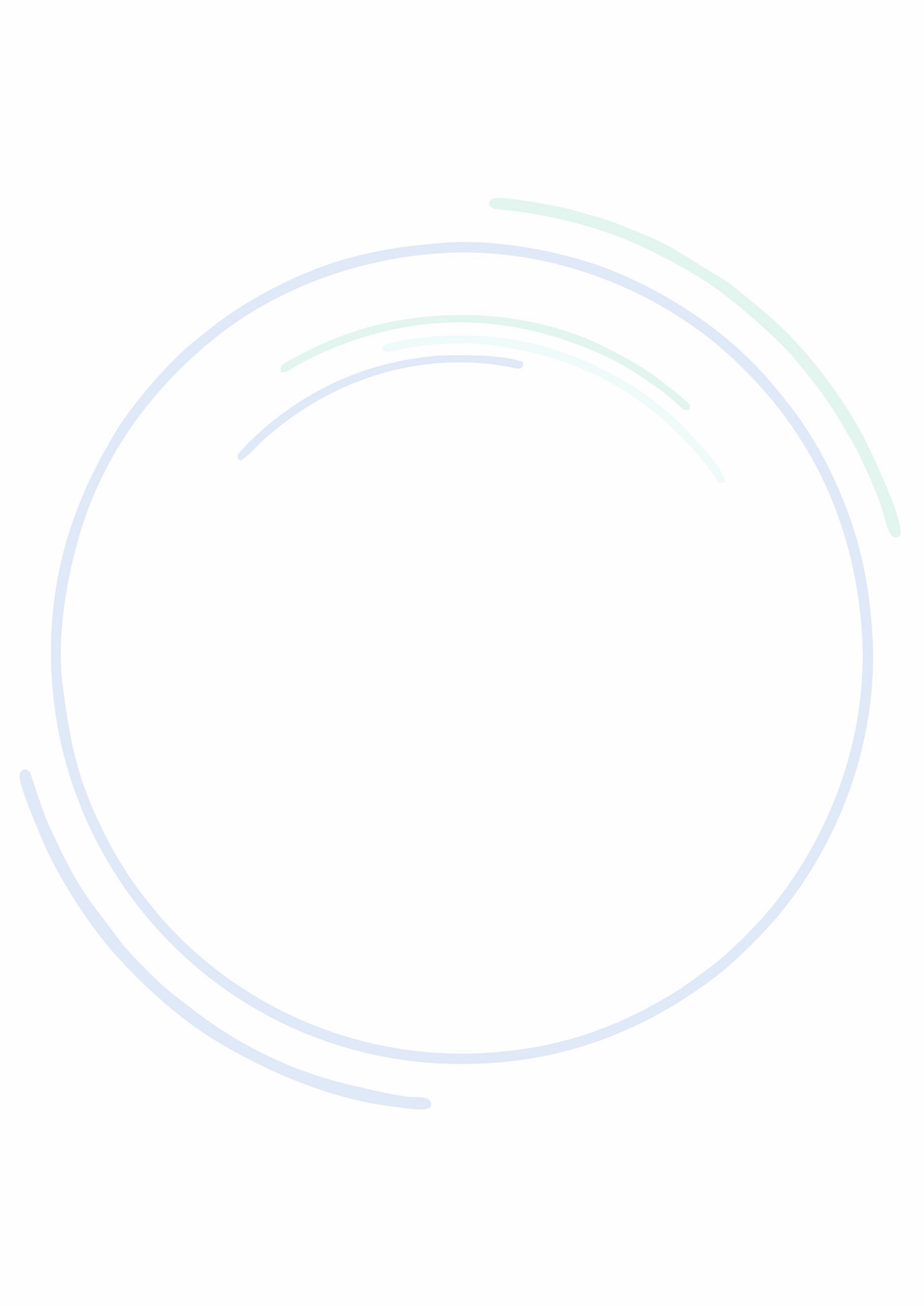 Activités pérennes, nouvelles, évènements, projets……………………………………………………………………………………………………………...…………………………………………………………………………………………………………...…………………………………………………………………………………………………………...…………………………………………………………………………………………………………...…………………………………………………………………………………………………………...…………………………………………………………………………………………………………...…………………………………………………………………………………………………………...…………………………………………………………………………………………………………...…………………………………………………………………………………………………………...…………………………………………………………………………………………………………...…………………………………………………………………………………………………………...…………………………………………………………………………………………………………...…………………………………………………………………………………………………………...…………………………………………………………………………………………………………...…………………………………………………………………………………………………………...…………………………………………………………………………………………………………...…………………………………………………………………………………………………………...…………………………………………………………………………………………………………...…………………………………………………………………………………………………………...…………………………………………………………………………………………………………...…………………………………………………………………………………………………………...…………………………………………………………………………………………………………...…………………………………………………………………………………………………………...…………………………………………………………………………………………………………...JourHoraireDivers (activité, intervenants…)LundiMardiMercrediJeudiVendrediSamediDimanche